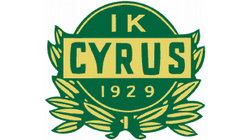 Integritetspolicy – IK CyrusParter och ansvar för behandlingen av dina personuppgifterIK Cyrus, 826000-9900 (nedan kallad föreningen) är personuppgiftsansvarig för behandlingen av personuppgifter som sker inom ramen för föreningens verksamhet.                                                                                                                        Föreningen har som ändamål att bedriva idrottslig verksamhet i enlighet med ”Idrottsrörelsens verksamhetsidé, vision och värdegrund”.Varför behandlar vi dina personuppgifter?För att föreningen ska kunna bedriva sin verksamhet behandlas personuppgifter för olika ändamål kopplade till verksamheten.Föreningen behandlar personuppgifter för att administrera löpande föreningsaktiviteter (ex. träningsverksamhet och medlemsmöten), kommunicera med medlemmarna (kallelser till aktiviteter, information till målsmän, kommunikation till spelare, ledare m.m.) samt hantera medlemsrelaterade ekonomiska transaktioner (medlems- och träningsavgifter).Föreningen hanterar även personuppgifter i samband med ansökan om tävlingslicens till SHF. Utöver behandlingen av personuppgifter vid licensansökningsprocessen behandlas personuppgifter vid varje tävlingstillfälle kopplat till licensens regelverk. Personuppgifterna behandlas vid anmälan till tävling, under pågående tävling och efter tävlingstillfället vid resultatrapportering.Föreningen behandlar även personuppgifter för att ansöka om bidrag från bland annat Riksidrottsförbundet och Jönköpings kommun.Föreningen är personuppgiftsansvarig för behandlingen av de personuppgifter som sker vid:Hantering av medlemskap i föreningenFöreningsadministrationDeltagande i föreningens träningsverksamhetDeltagande i föreningens tävlingsverksamhetDeltagande i föreningens handbollsskola och andra föreningsaktiviteterLicenshanteringAnsökan om bidragSammanställning av statistik och uppföljningUtbildningar arrangerade av föreningenKontakt med medlemBesök på vår hemsidaPublicering av material på hemsida och sociala medierTillträdesförbud (om tillämpligt)*förklaras i ordlistan*Ordningsstörningar och otillåten påverkan (om tillämpligt) *förklaras i ordlistan*Vilka delar vi personuppgifter med?Uppgifterna kommer inte att överföras till tredje land och dina personuppgifter kommer inte att utsättas för automatiserat beslutsfattande.Om föreningen vid något enstaka tillfälle måste dela dina personuppgifter med tredje land kommer du att informeras särskilt om detta.                                                                                           Det kan exempelvis vara aktuellt när/om du anmäls till tävling i tredje land.Grå Markerad text förklaras i ordlistan på sista sidanHur länge sparar vi dina personuppgifter?Föreningen kommer att genomföra en bedömning årsvis om ändamålet med behandlingen av personuppgifterna kvarstår. Om inte ändamålen med behandlingen av personuppgifterna kvarstår kommer uppgifterna att raderas.Vilka rättigheter har du?Du som registrerad i föreningen har flera rättigheter som du bör känna till.Du har rätt att få ett registerutdrag avseende föreningens behandling av dina personuppgifter. Föreningen ska vid begäran av registerutdrag förse dig med en kopia av de personuppgifter som är under behandling. För eventuella ytterligare kopior som du begär får föreningen ta ut en rimlig avgift utifrån administrativa kostnader. Du har i vissa fall även rätt till dataportabilitet av personuppgifterna.Du har rätt att få dina personuppgifter korrigerade om de är felaktiga, ofullständiga eller missvisande och rätt att begränsa behandlingen av personuppgifterna tills de blir ändrade.Du har under vissa omständigheter rätt att bli raderad:Om uppgifterna inte längre behövs för de ändamål som de samlades in förOm behandlingen grundar sig på den enskildes samtycke och du återkallar samtycketOm behandlingen sker för direktmarknadsföring och du motsätter sig att uppgifterna behandlasOm du motsätter sig personuppgiftsbehandling som sker inom ramen för myndighetsutövning eller efter en intresseavvägning och det inte finns berättigade skäl som väger tyngre än dina intressenOm personuppgifterna har behandlats olagligt Om radering krävs för att uppfylla en rättslig skyldighetOm personuppgifterna avser barn och har samlats in i samband med att barnet skapar en profil i ett socialt nätverkDu har också rätt att dra in ett samtycke, motsätta dig automatiskt beslutsfattande, profilering och invända mot direktmarknadsföring   Du kan när som helst utöva dina rättigheter genom att begära tillgång till och rättelse eller radering av personuppgifter, begära begränsning av behandling eller invända mot behandling.	             Kontakta styrelsen för att utöva dina rättigheter.                                                                        Vidare har du rätt att inge ett klagomål avseende föreningens behandling av personuppgifter till Datainspektionen, besök www.datainspektionen.se.Om du vill veta merHar du frågor om föreningens personuppgiftsbehandling eller vill utöva dina rättigheter är du välkommen att höra av dig till IKCyrus@telia.com  eller ring på Telefon: 036-16 11 67Ordlista & Förklaringar:* Tillträdesförbud:                                                                                                                                                                  Med tillträdesförbud menas att det kan finnas individer som har tillträdesförbud vid idrottsarrangemang och därför inte får vistas inom ramen för arrangemanget. Det är därför lagligt att begära ut listor på dessa personer, detta gäller föreningar som dessförinnan har samrått med Datainspektionen.* Ordningsstörningar och otillåten påverkan:                                                                                                               Ordningsstörningar kan vara våld, huliganism som inte är tillåtna vid idrottsarrangemang och otillåten påverkan är t.ex. inflytande för matchfixning, ett försök att påverka/få inflytande över hur en match/idrottshändelse utspelar sigDataportabilitet: Dataportabilitet är en nyhet i den nya dataskyddsförordningen. I korta drag innebär den att den som lämnat sina personuppgifter till ett företag, under vissa förutsättningar, har rätt att få ut och överföra sina personuppgifter till ett annat, konkurrerande företag. Som privatperson kommer man till exempel kunna flytta det man sparat på ett socialt medium till ett annat. Läs mer om detta på https://gdprhero.se/lar-dig-mer-om-gdpr/dataportabilitet/ Tredje land:                                                                                                                            Enligt definitionen i dataskyddsförordningen är ett tredje land en stat som inte ingår i Europeiska Unionen (EU) eller är ansluten till Europeiska ekonomiska samarbetsområdet (EES). Några exempel på tredje land är USA, Kanada och Australien. Norge, Island och Liechtenstein är anslutna till EES och anses därför inte som tredje land. Överföring av personuppgifter till dessa länder hanteras därför på samma sätt som när överföring sker mellan två EU-länder. Läs mer om detta på https://techlaw.se/nyheter/oeverfoering-utanfoer-eu-ees 